§2611.  Drinking water regulations1.  State primary drinking water regulations.  The commissioner shall promulgate and enforce primary drinking water regulations which are necessary to protect the public health and which shall apply to all public water systems. Such regulations shall include:A.  Identification of contaminants which may have an adverse effect on the health of persons;  [PL 1975, c. 751, §4 (NEW).]B.  Specifies for each contaminant either:(1)  A maximum contaminant level that is acceptable in water for human consumption, if it is feasible to ascertain the level of such contaminant in water in public water systems; or(2)  One or more treatment techniques or methods which lead to a reduction of the level of such contaminant sufficient to protect the public health, if it is not feasible to ascertain the level of such contaminant in water in the public water system; and  [PL 1975, c. 751, §4 (NEW).]C.  Criteria and procedures to assure compliance with the levels or methods determined under paragraph B, including quality control and testing procedures to insure compliance with such levels or methods and to insure proper operation and maintenance of the system, and requirements as to the minimum quality of water which may be taken into the system and the siting for new facilities.  [PL 1975, c. 751, §4 (NEW).]Such regulations shall be no less stringent than the most recent National Primary Drinking Water Regulations in effect, as issued or promulgated by the United States Environmental Protection Agency. Regulations under this subsection may be amended from time to time, as necessary.[PL 1975, c. 751, §4 (NEW).]2.  State secondary drinking water regulations or guidelines.  The commissioner shall adopt secondary drinking water regulations or guidelines which are necessary to protect the public welfare. Such regulations or guidelines may apply to any contaminant in drinking water which may adversely affect the color, odor or appearance of the water and consequently may cause a substantial number of persons to discontinue using a public water system, or which may otherwise adversely affect the public welfare. Such regulations or guidelines may vary according to geographic, economic, technical or other relevant circumstances. Such regulations or guidelines shall reasonably assure the protection of the public welfare and the supply of aesthetically adequate drinking water; and shall be based upon the National Secondary Drinking Water Regulations promulgated by the United States Environmental Protection Agency. Regulations or guidelines under this subsection may be amended from time to time, as necessary.[PL 1975, c. 751, §4 (NEW).]3.  Procedure for adopting or amending regulations or guidelines. [PL 1977, c. 694, §364 (RP).]SECTION HISTORYPL 1975, c. 751, §4 (NEW). PL 1977, c. 694, §364 (AMD). The State of Maine claims a copyright in its codified statutes. If you intend to republish this material, we require that you include the following disclaimer in your publication:All copyrights and other rights to statutory text are reserved by the State of Maine. The text included in this publication reflects changes made through the First Regular and First Special Session of the 131st Maine Legislature and is current through November 1. 2023
                    . The text is subject to change without notice. It is a version that has not been officially certified by the Secretary of State. Refer to the Maine Revised Statutes Annotated and supplements for certified text.
                The Office of the Revisor of Statutes also requests that you send us one copy of any statutory publication you may produce. Our goal is not to restrict publishing activity, but to keep track of who is publishing what, to identify any needless duplication and to preserve the State's copyright rights.PLEASE NOTE: The Revisor's Office cannot perform research for or provide legal advice or interpretation of Maine law to the public. If you need legal assistance, please contact a qualified attorney.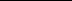 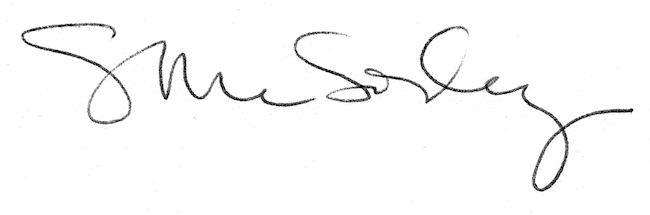 